Presentations ChecklistActivityCompleted?Completed?Completed?Identify the knowledge and interest level of the audienceYesNo 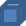 N/A Identify central message/purposeYesNo N/A Identify and understand assessment criteria (if any)YesNo N/A Write draft of presentationYesNo N/A Pilot and amend presentationYesNo N/A Reconnoitre facilities (room, microphone, acoustics and audio-visual equipment) YesNo N/A Practice presentation – 1st sessionYesNo N/A Practice presentation – 2nd sessionYesNo N/A Practice presentation – 3rd sessionYesNo N/A 